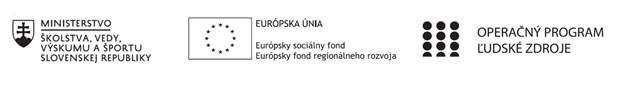 Správa o činnosti pedagogického klubu Príloha:Prezenčná listina zo stretnutia pedagogického klubuPríloha správy o činnosti pedagogického klubu                                                                                             PREZENČNÁ LISTINAMiesto konania stretnutia:  SOŠ obchodu a služieb Rimavská Sobota, učebňa SJLDátum konania stretnutia: 16.11.2020Trvanie stretnutia:   od 12.30 h.  -    do 15.30 h.	Zoznam účastníkov/členov pedagogického klubu:Meno prizvaných odborníkov/iných účastníkov, ktorí nie sú členmi pedagogického klubu  a podpis/y:	Prioritná osVzdelávanieŠpecifický cieľ1.2.1 Zvýšiť kvalitu odborného vzdelania a prípravy reflektujúc potreby trhu prácePrijímateľBanskobystrický samosprávny kraj (SOŠ OaS Rimavská Sobota)Názov projektuModerné vzdelávanie pre praxKód projektu  ITMS2014+312011Y922        Názov pedagogického klubu Klub rozvoja čitateľskej gramotnostiDátum stretnutia  pedagogického klubu16.11.2020Miesto stretnutia  pedagogického klubuSOŠ obchodu a služieb R. Sobota, učebňa SJLMeno koordinátora pedagogického klubuMgr. Andrea HričanováOdkaz na webové sídlo zverejnenej správyhttps://www.bbsk.sk/Občan/Regionálnyrozvoj/Modernévzdelávaniepreprax.aspx  https://sososrs.edupage.org/ Manažérske zhrnutie:krátka anotácia: Stretnutie bolo zamerané na výber literárnych textov potrebných jednak na extra hodiny, ale i na hodiny odborných predmetov, členovia diskutovali o otázkach, ktoré robia žiakom najväčšie ťažkosti, tiež o problémoch súvisiacich s čitateľskou gramotnosťou u žiakov, ktoré vyšli na povrch počas dištančného vzdelávania.kľúčové slová:  čitateľská gramotnosť, výber vhodných ukážok, typy úloh, práca s textom, problémy dištančného vzdelávaniaHlavné body, témy stretnutia, zhrnutie priebehu stretnutia: Stretnutie PKČG bolo zamerané na výber vhodných literárnych ukážok rozvíjajúcich  čitateľskú gramotnosť. Dôležité je zvoliť správnu dĺžku ukážok, zadávať žiakom rôzne formy úloh, ktoré by im poskytnú priestor na uplatnenie a rozvoj viacerých myšlienkových operácií. Najčastejšie formy úloh, ktoré využívame sú uzavreté úlohy, polootvorené úlohy, otvorené úlohy. Žiaci obľubujú priraďovacie úlohy, úlohy s výberom správnej odpovede. Najväčšie problémy majú s polootvorenými a otvorenými úlohami. Žiaci nevedia doplniť správne chýbajúce slovo, skompletizovať neukončený text, pri otvorených úlohách sa často odchýlia od podstaty, hoci majú pri formulácii odpovedí voľnosť.Učiteľky SJL informovali o doteraz odučených extra hodinách. Odučili už regionálnych dejateľov: profesora Juraja Palkoviča, prozaika Ľ. Kubániho, redaktorku Dennice T. Vansovú. Žiaci následne vypracúvali úlohy súvisiace s učivom, dielom autora. Zadávané úlohy nútia byť žiakov rozmýšľať, zamýšľať sa nad dobou, v ktorej autori pôsobili, hľadať súvislosti medzi jednotlivými autormi, čo je pre nich niekedy dosť náročné. Preto náročnosť úloh upravujeme a prispôsobujeme intelektuálnej úrovni jednotlivých odborov.V diskusii členovia rozoberali problémy s čitateľskou gramotnosťou, ktoré sa stali oveľa výraznejšie  počas dištančného vzdelávania. Žiaci majú problém pochopiť učiteľmi zadávaným úlohám, nerozumejú tomu, čo  od nich učitelia vyžadujú, čítajú nepozorne, nevšimnú si podstatné informácie; naopak si všímajú nepodstatné informácie. Opätovne upozornili na žiakov, ktorí sa nezapájajú, alebo len minimálne do dištančného vzdelávania. Ide predovšetkým o žiakov z marginalizovaných skupín.Kolegyňa Mgr. A. Galambová  žiakom 1. ročníkov vrámci predmetu Trvalo udržateľný život zadala dlhodobý projekt Od semiačka k rastlinke. Teoreticky spracované vedomosti v projekte budú aplikované v praxi a zdokumentované fotograficky.Závery a odporúčania:ZÁVER:Stretnutie bolo zamerané na výber vhodných textov a tiež výber vhodných textových úloh. ODPORÚČANIA:Uvažovať nad metódami a aktivitami na rozvíjanie  čitateľskej gramotnosti.Vypracoval (meno, priezvisko)Mgr. A. HričanováDátum18.11.2020PodpisSchválil (meno, priezvisko)Ing. Ján LunterDátumPodpisPrioritná os:VzdelávanieŠpecifický cieľ:1.2.1     Zvýšiť kvalitu odborného vzdelávania a prípravy reflektujúc potreby trhu prácePrijímateľ:Banskobystrický samosprávny kraj (SOŠ OaS Rimavská Sobota)Názov projektu:Moderné vzdelávanie pre praxKód ITMS projektu:312011Y922     Názov pedagogického klubu:Klub rozvoja čitateľskej gramotnostič.Meno a priezviskoPodpisInštitúciaIng. Tamara FiladelfiováSOŠ OaS R. SobotaMgr. Anna GalambováSOŠ OaS R. SobotaMgr. Andrea HričanováSOŠ OaS R. SobotaMgr. Helena ChrenkováSOŠ OaS R. SobotaMgr. Peter KminiakSOŠ OaS R. SobotaMVDr. Zuzana MatúšováSOŠ OaS R. SobotaPaedDr. Július SojkaSOŠ OaS R. SobotaIng. Janka SpodniakováSOŠ OaS R. SobotaMgr. Viliam VašSOŠ OaS R. Sobotač.Meno a priezviskoPodpisInštitúcia